ПРИЛОЖЕНИЕ № 1к решению городской Думы Краснодара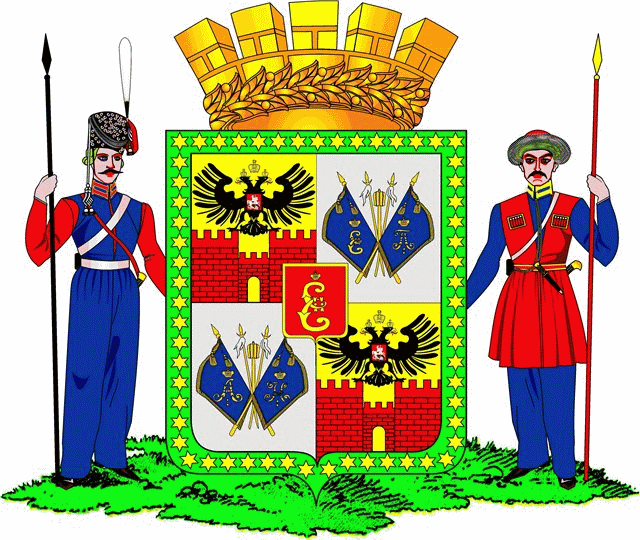 от__________________№_____________АДМИНИСТРАЦИЯ МУНИЦИПАЛЬНОГО ОБРАЗОВАНИЯ ГОРОД КРАСНОДАР«ПРИЛОЖЕНИЕ № 4к решению городской Думы Краснодараот  22.10.13 № 54 п. 25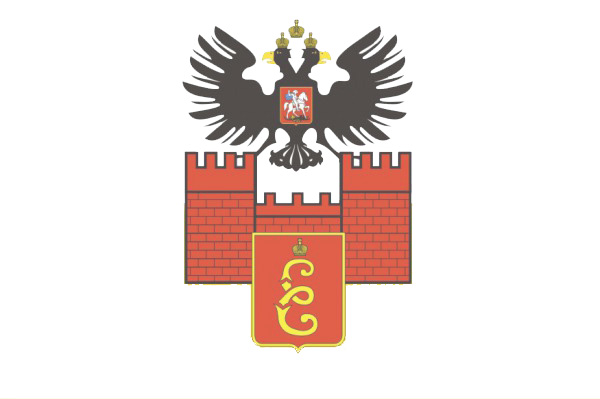 Схема размещения рекламных конструкцийна земельных участках, находящихся в муниципальной собственности муниципального образования город Краснодар или государственная собственность на которые не разграничена (по улице Скорняжной)2014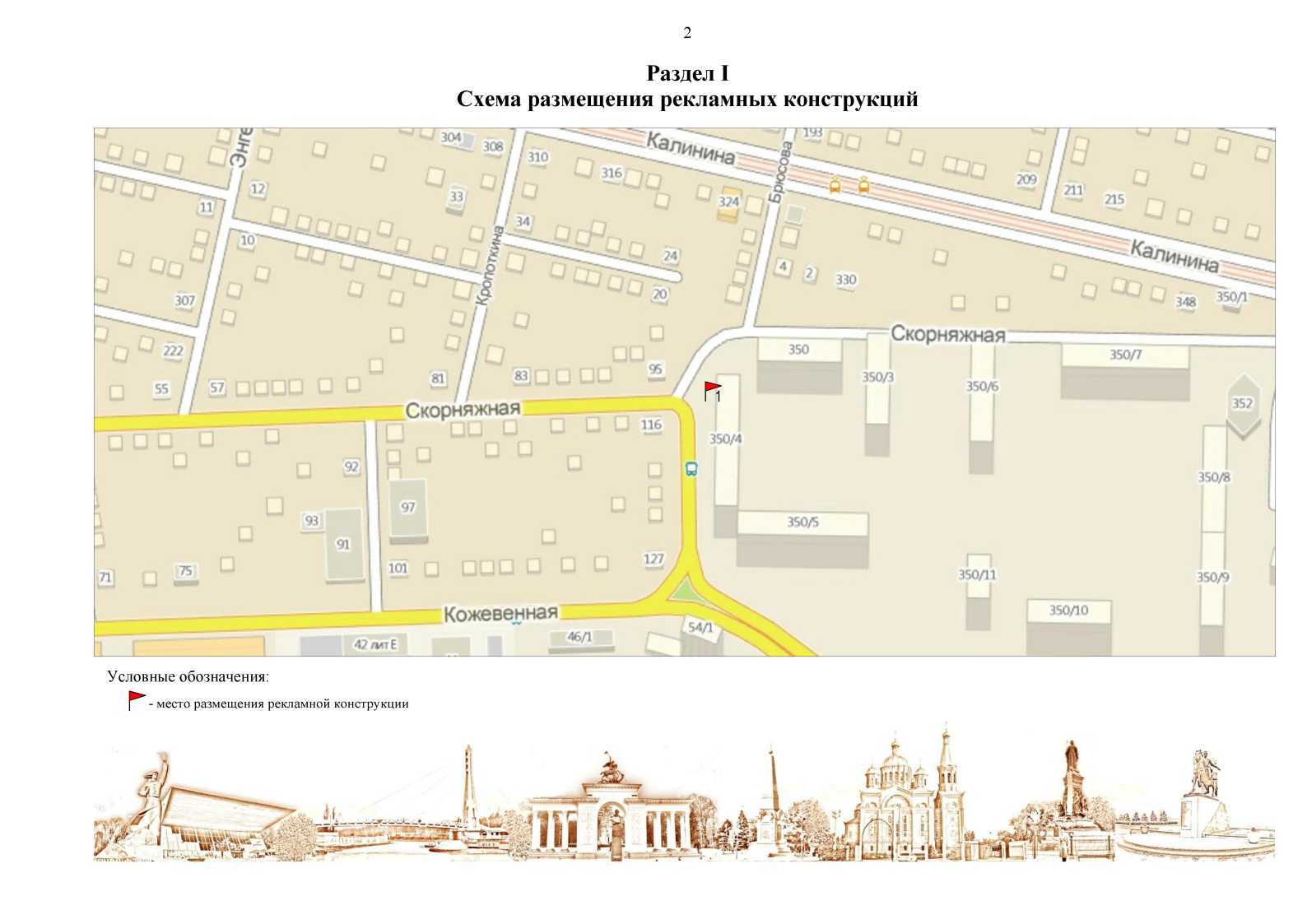 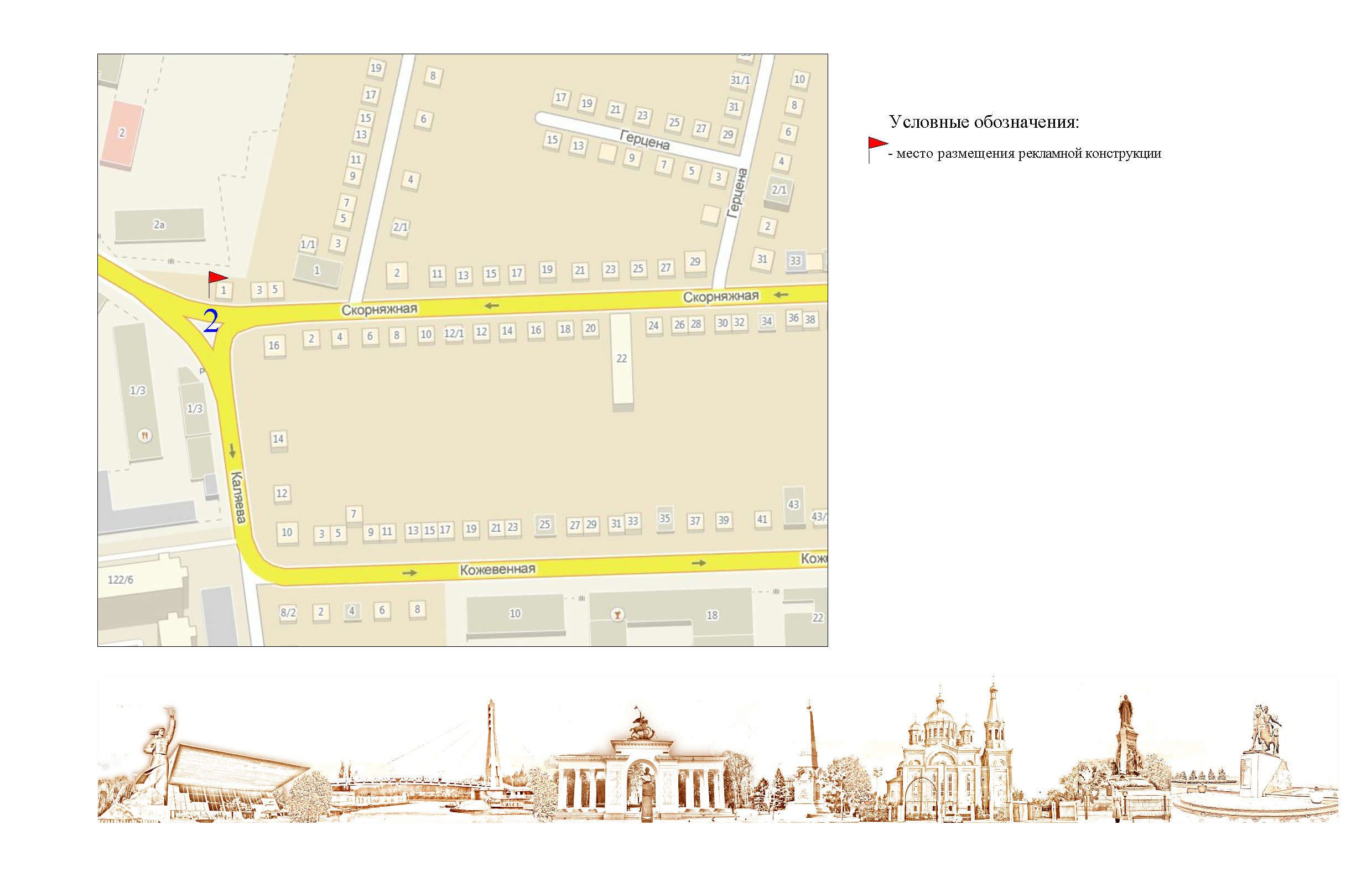 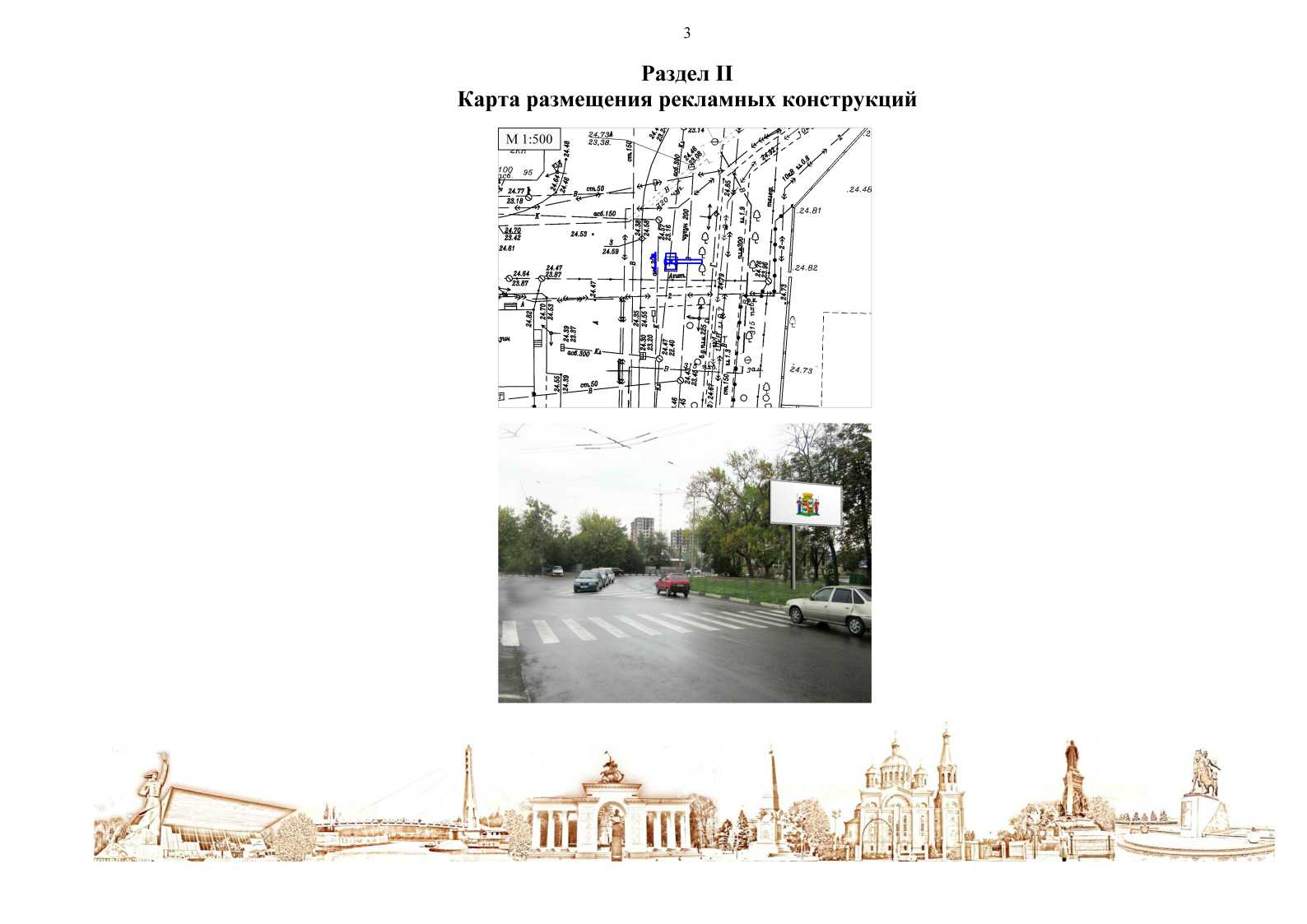 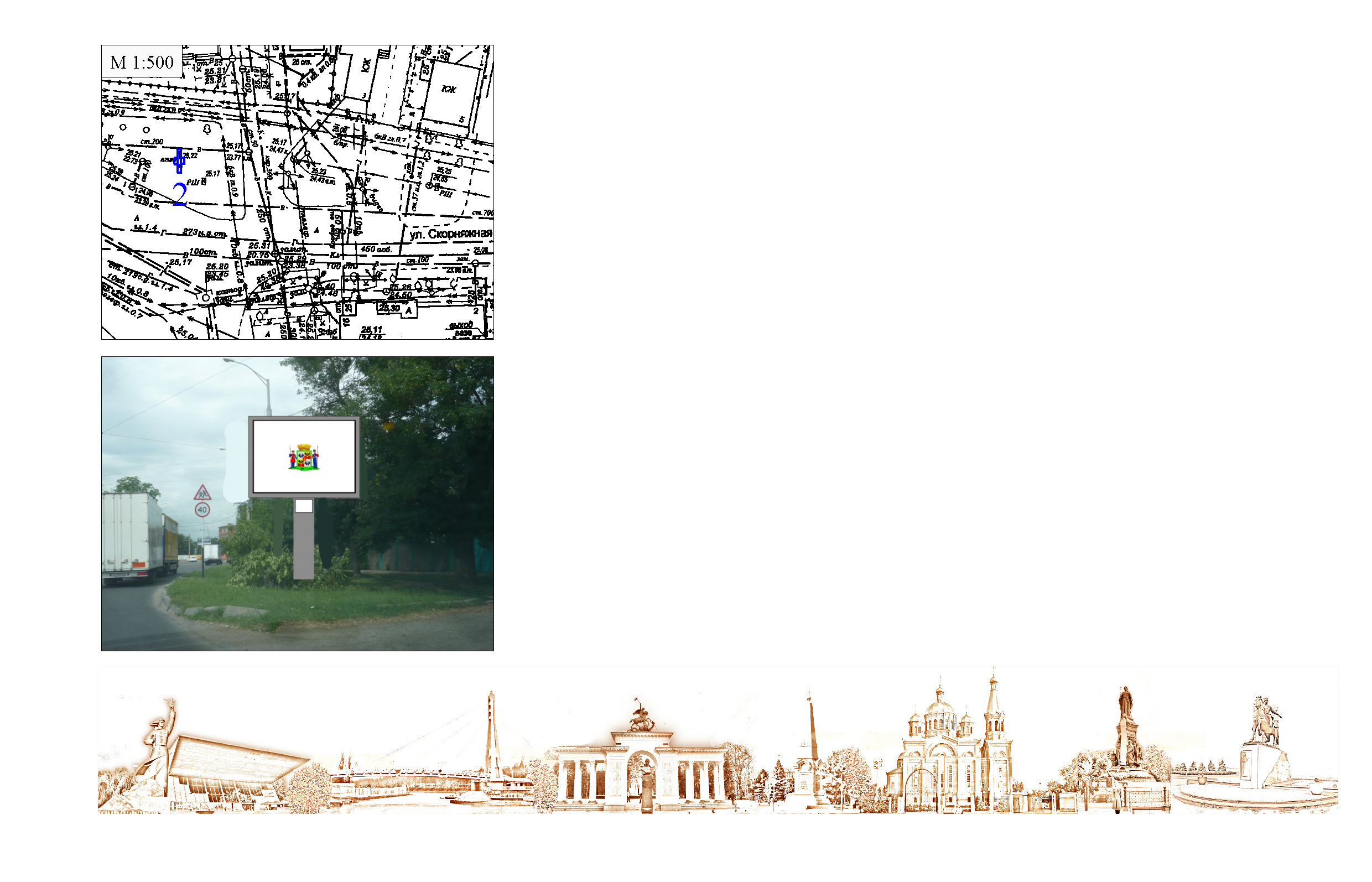 Раздел IIIТипы и виды рекламных конструкцийЩит 6 х  - рекламная конструкция среднего формата, имеющая одну или две внешние поверхности (информационное поле) размером 6 х , специально предназначенные для размещения рекламы, оборудованная внешним подсветом, состоящая из фундамента, каркаса, опоры и информационного поля. Площадь информационного поля рекламной конструкции определяется общей площадью его внешних поверхностей. Щит 6 х  предназначен для размещения рекламы, социальной рекламы и праздничной информации. Информация на рекламных конструкциях должна размещаться с соблюдением требований законодательства о государственном языке Российской Федерации.  Щит 6 х  должен иметь маркировку с указанием владельца, номера его телефона, номера и даты разрешения на установку и эксплуатацию рекламной конструкции. Конструктивные элементы жёсткости и крепления (болтовые соединения, элементы опор, технологические косынки и т.п.) рекламной конструкции должны быть закрыты декоративными элементами. Каркасная рама должна закрывать пространство между рекламными поверхностями. Внешняя поверхность должна иметь декоративное обрамление вокруг информационного поля. Щит, выполненный в одностороннем варианте, должен иметь декоративно оформленную обратную сторону. В случаях установки рекламной конструкции без заглубления фундамента, такой фундамент должен быть закрыт декоративными элементами. 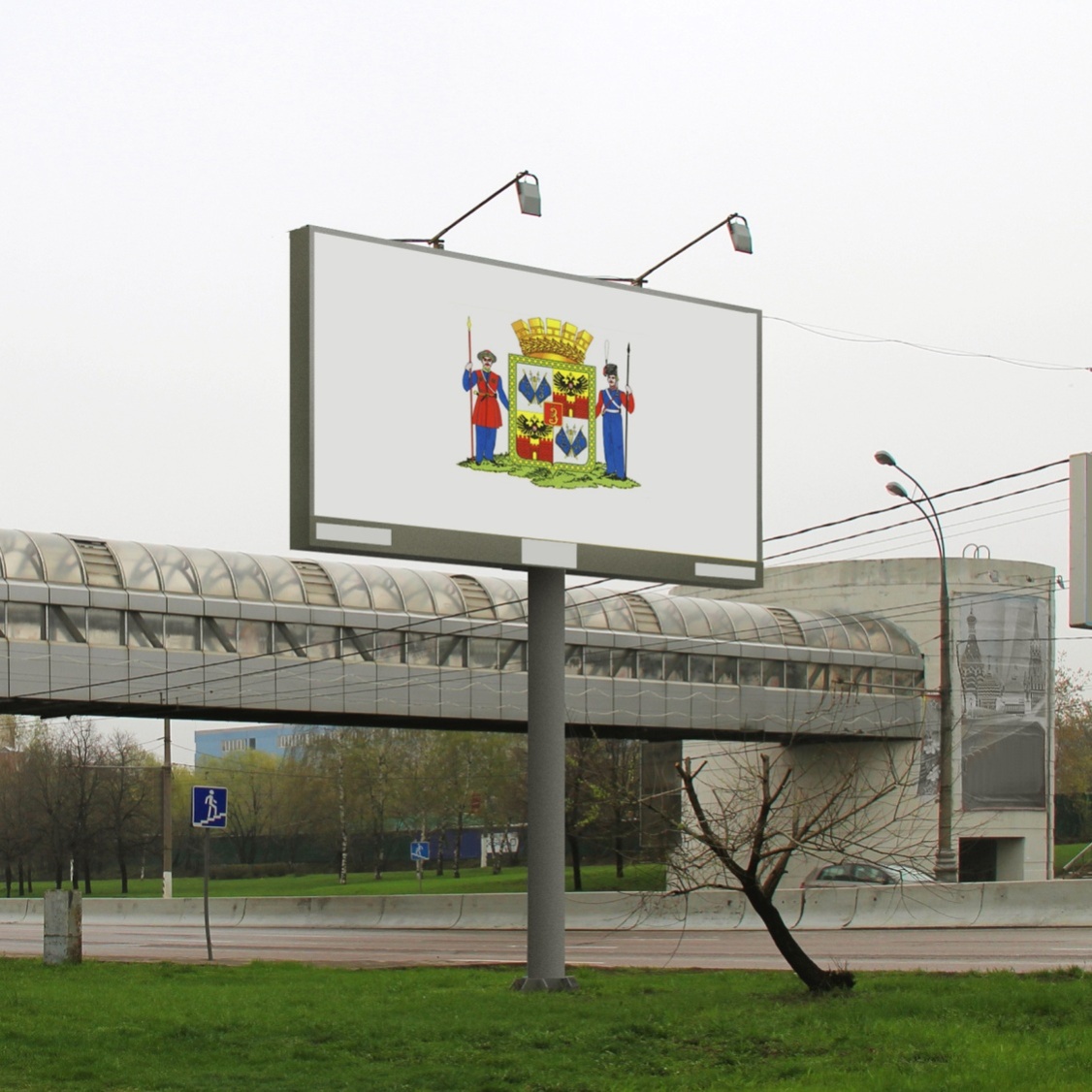 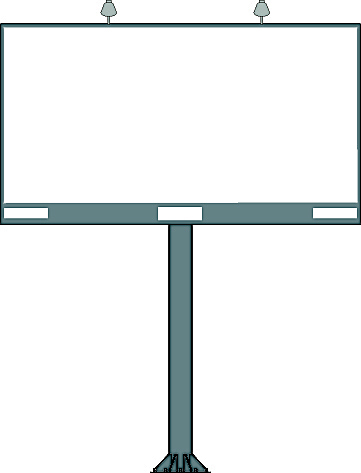 Сити-борд – рекламная конструкция среднего формата с внутренним подсветом, имеющая одну или две поверхности для размещения рекламы, размер каждой из которых составляет 3,7 х , состоящая из фундамента, каркаса, опоры и информационного поля. Площадь информационного поля рекламной конструкции определяется общей площадью его внешних поверхностей. Сити-борд предназначен для размещения рекламы, социальной рекламы и праздничной информации. Информация на рекламных конструкциях должна размещаться с соблюдением требований законодательства о государственном языке Российской Федерации. Сити-борд должен иметь маркировку с указанием владельца, номера его телефона, номера и даты разрешения на установку и эксплуатацию рекламной конструкции. Конструктивные элементы жёсткости и крепления (болтовые соединения, элементы опор, технологические косынки и т.п.) рекламных конструкций должны быть закрыты декоративными элементами. Каркасная рама должна закрывать пространство между рекламными поверхностями. Опорная стойка прямоугольной формы должна быть декоративно облицована конструкционными алюминиевыми профилями или пластиковыми профилями. В качестве заполнения створной рамы используется стекло каленое или клееное оргстекло толщиной . Сити-борд, выполненный в одностороннем варианте, должен иметь декоративно оформленную обратную сторону. В случаях установки рекламной конструкции без заглубления фундамента, такой фундамент должен быть закрыт декоративными элементами.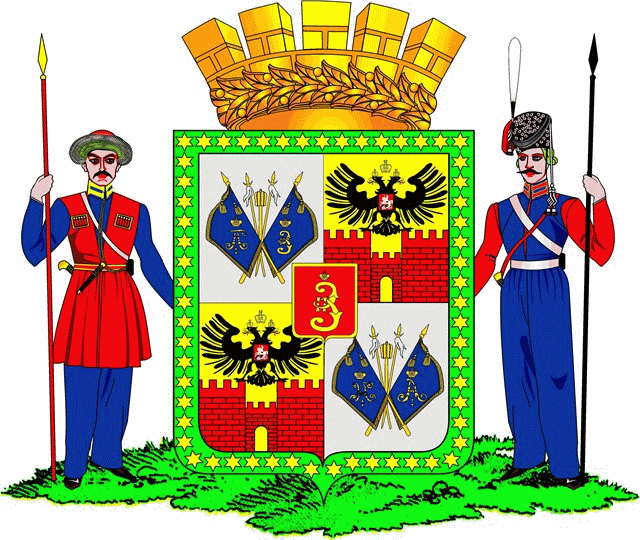 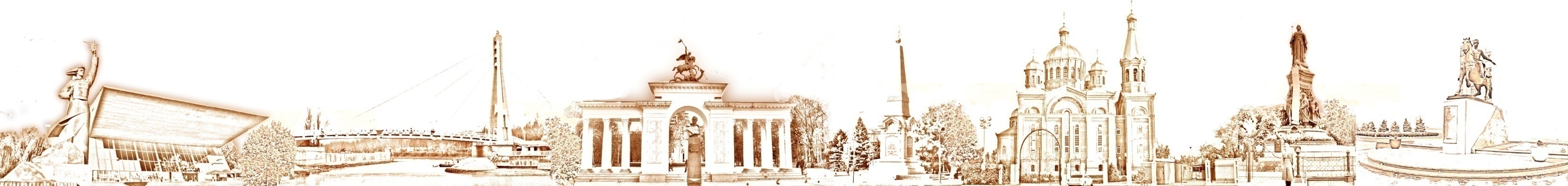 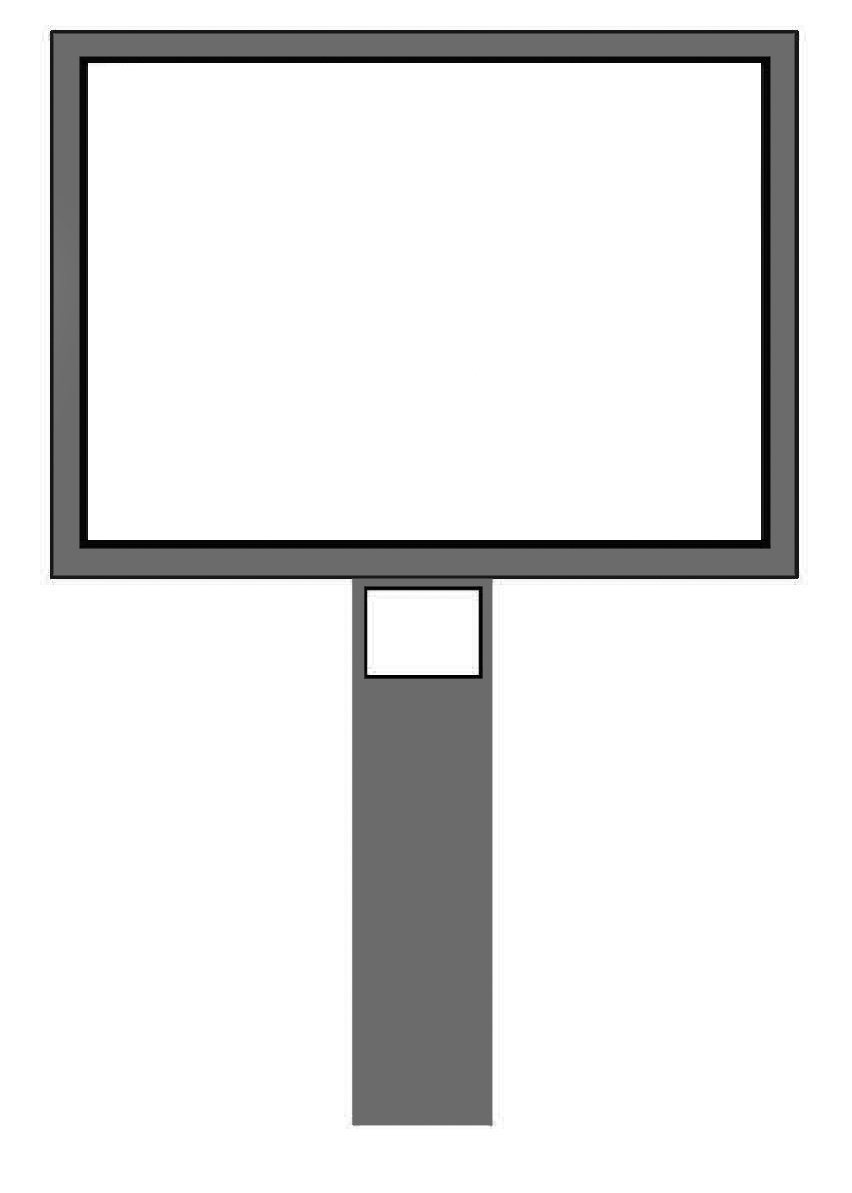 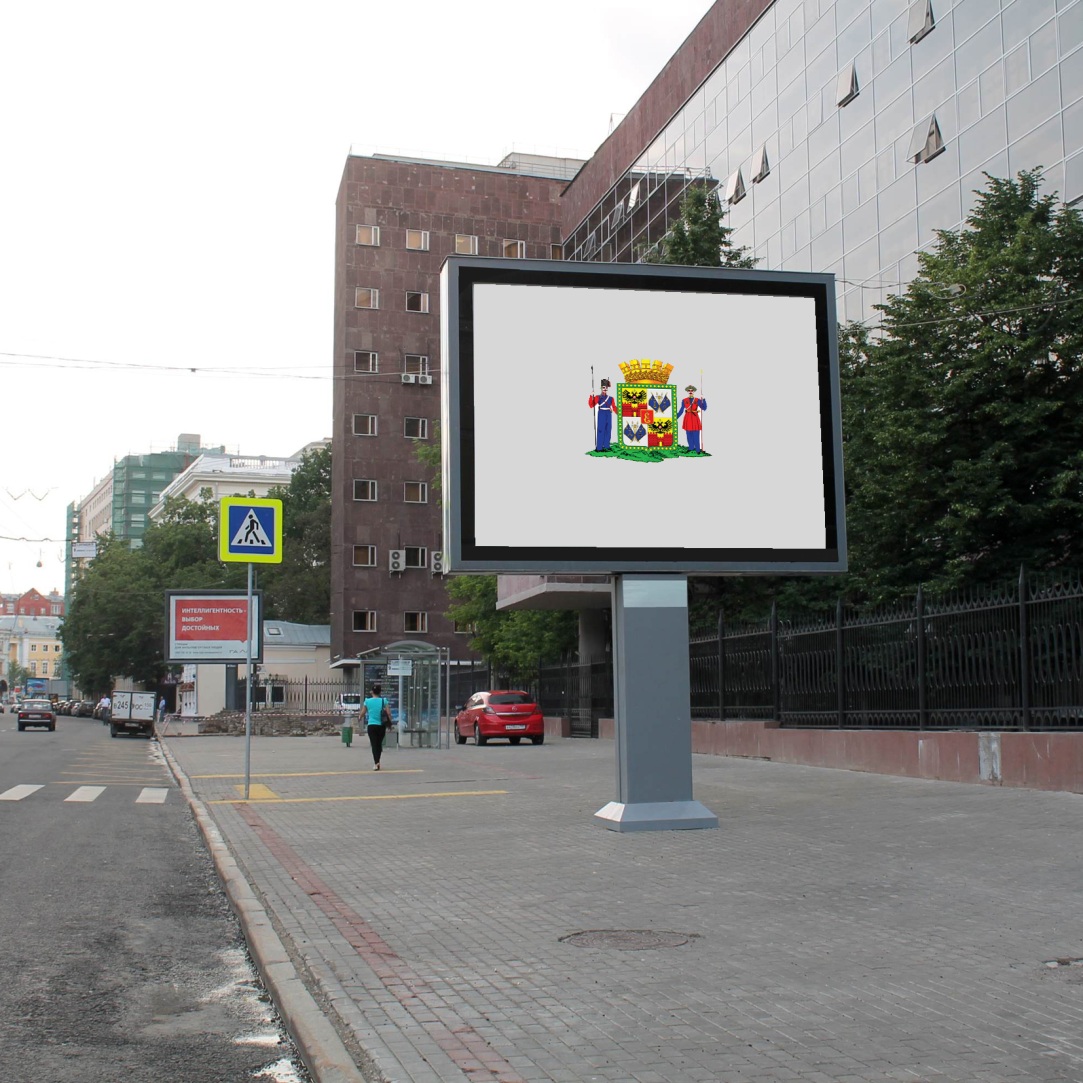 Раздел IVПеречень рекламных конструкций по ул. СкорняжнойРаздел VТехнические характеристики рекламных конструкцийЩит 6 х  – рекламная конструкция должна быть спроектирована, изготовлена и установлена в соответствии с требованиями строительных норм и правил, правил устройства электроустановок, технических регламентов, санитарных норм и правил (в том числе требований к освещённости, электромагнитному излучению и пр.), с требованиями пожарной безопасности, законодательства Российской Федерации об объектах культурного наследия (памятниках истории и культуры) народов Российской Федерации, их охране и использовании и других нормативных актов, содержащих требования к рекламным конструкциям.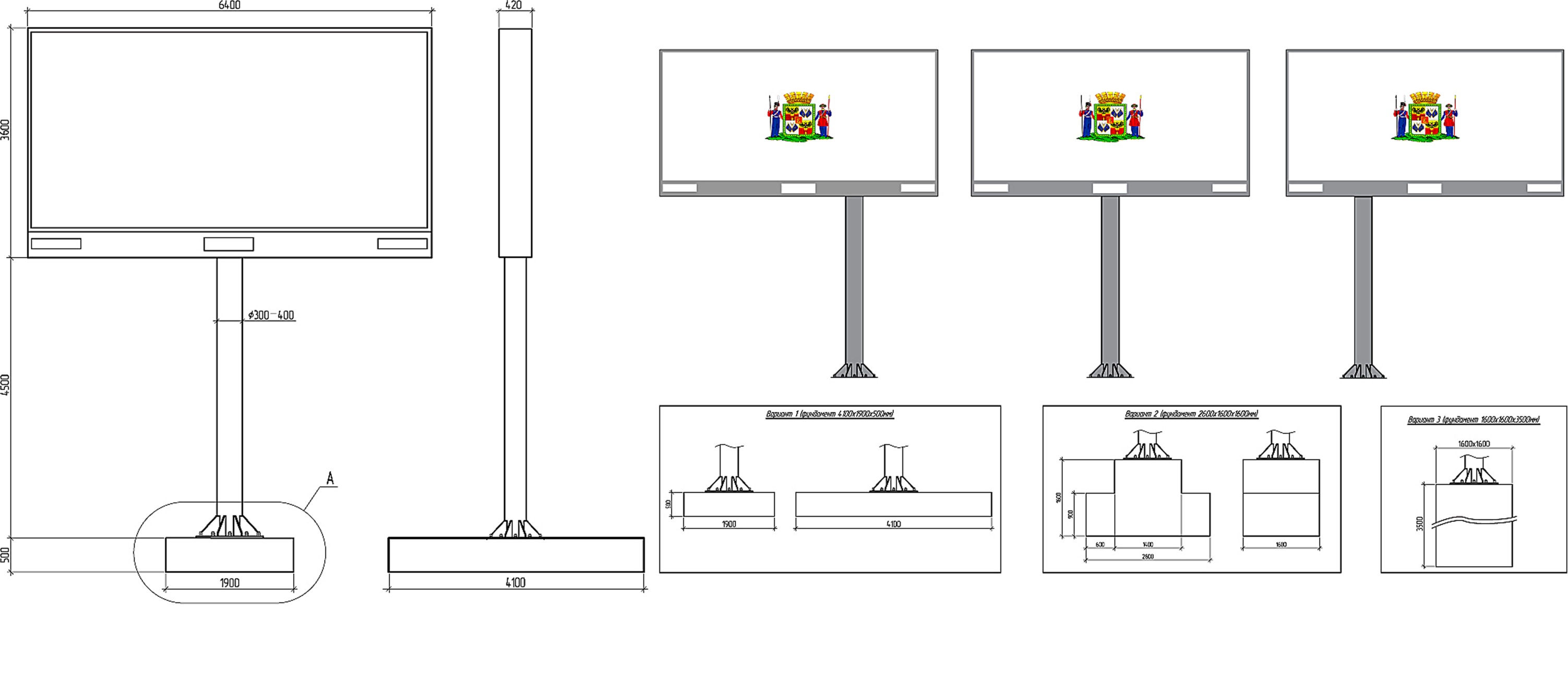 Размеры фундаментов ориентировочные, могут меняться в зависимости от проектной документации рекламной конструкции.1.Общие требования и характеристики.Для размещения щита 6 х  разрабатывается проектная документация с целью обеспечения безопасности при её установке, монтаже и эксплуатации.В основе щита 6 х  лежит металлическая конструкция.Расположение рекламного поля: горизонтальное.Количество информационных полей: не более двух.Количество опорных стоек: одна.Рекламная конструкция ставится на заглублённом фундаменте (в случае невозможности установки рекламной конструкции на заглублённом фундаменте, допускается установка рекламной конструкции без заглубления фундамента). Информационная панель представляет собой металлическую раму, жёстко соединённую с опорной стойкой под прямым углом. Рекламное поле изготавливается из оцинкованных панелей, либо влагостойкой фанеры, для вариантов статичного исполнения. Основной цвет рекламной конструкции: серый. Покрытие рекламной конструкции - порошковое напыление с антикоррозионными ингибиторами.2. Размеры.Размер информационного поля: 6000 х .Внешний габарит рекламной панели: не более 6400 х .Расстояние от нижнего края рекламной конструкции до уровня земли: не менее .Опорная стойка выполнена из круглой профильной трубы (диаметр от 300 до ) или прямоугольной профильной трубы (от 300 до ).3. Подсвет рекламной конструкции.Рекламная конструкция должна иметь внешний подсвет.4. Технология замены изображения.Размещение бумажного постера или винилового полотна.5. Доведение до потребителя рекламы и информации.Доведение до потребителя рекламных сообщений на щитах 6 х  может производиться:с помощью неподвижных полиграфических постеров;с помощью демонстрации постеров на динамических системах смены изображений (роллерных системах или системах поворотных панелей – призматронах и др.).Сити-борд - рекламная конструкция должна быть спроектирована, изготовлена и установлена в соответствии с требованиями строительных норм и правил, правил устройства электроустановок, технических регламентов, санитарных норм и правил (в том числе требований к освещённости, электромагнитному излучению и пр.), с требованиями пожарной безопасности, законодательства Российской Федерации об объектах культурного наследия (памятниках истории и культуры) народов Российской Федерации, их охране и использовании и других нормативных актов, содержащих требования к рекламным конструкциям.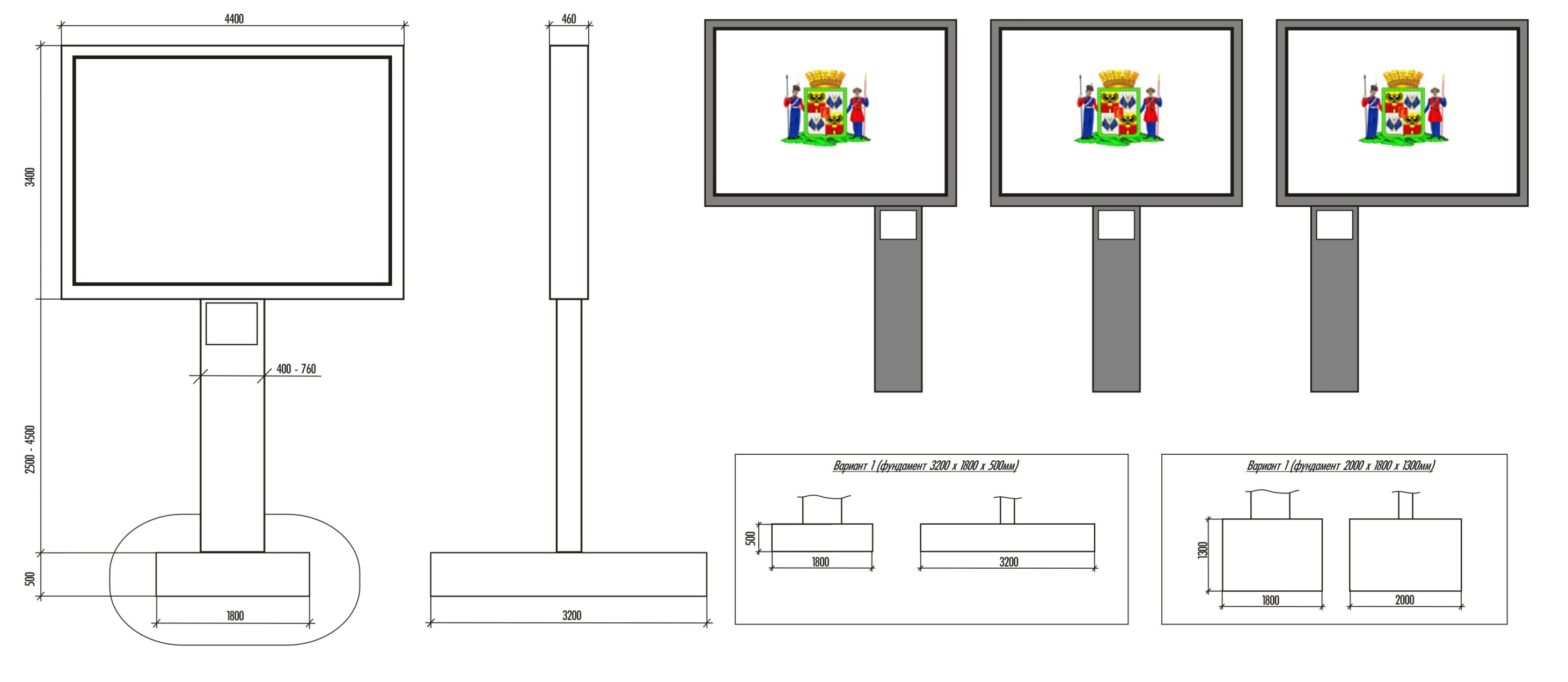 Размеры фундаментов ориентировочные, могут меняться в зависимости от проектной документации рекламной конструкции.1. Общие требования и характеристики.Для размещения сити-борда разрабатывается проектная документация с целью обеспечения безопасности при ее установке, монтаже и эксплуатации. В основе сити-борда лежит несущая стальная рама короба и опоры облицованная композитным материалом или конструкционными алюминиевыми профилями.Расположение рекламного поля: горизонтальное.Количество информационных полей: не более двух.Количество опорных стоек: одна.Рекламная конструкция ставится на заглублённом фундаменте (в случае невозможности установки рекламной конструкции на заглублённом фундаменте, допускается установка рекламной конструкции без заглубления фундамента). Информационная панель представляет собой металлическую раму, жёстко соединённую с опорной стойкой под прямым углом. Основной цвет рекламной конструкции: серый. Покрытие рекламной конструкции - порошковое напыление с антикоррозионными ингибиторами.2. Размеры.Размер информационного поля: 3700 х .Внешний габарит рекламной панели: не более 4400 х .Расстояние от нижнего края рекламной конструкции до уровня земли: от  до .Опорная стойка выполнена из прямоугольной профильной трубы (от 180 до ).	Размер облицовки опорной стойки: 400 - .3. Подсвет рекламной конструкции.Рекламная конструкция должна иметь внутренний подсвет.4. Технология замены изображения.Размещение бумажного постера или винилового полотна.5. Доведение до потребителя рекламных сообщений.Доведение до потребителя рекламных сообщений на сити-бордах может производиться:с помощью неподвижных полиграфических постеров;с помощью демонстрации постеров на динамических системах смены изображений (роллерных системах), обеспечивающих последовательную прокрутку плакатов.».№ п/пТип и вид рекламной конструкцииКоличество сторонПлощадь информационного поля, кв.мАдрес рекламной конструкцииСпособ доведения до потребителя рекламных сообщений1.Щит 6 х 236ул. Скорняжная (напротив № 116)Призматрон + неподвижный2.Сити-борд219,98ул. Скорняжная (рядом № 1)Неподвижный